СОГЛАСОВАНО                                                                          УТВЕРЖДАЮНа  заседания педагогического                                Директор    МБОУ СОШ пос. Озерки      совета школы                                                         ____________  Е.Н. Константинова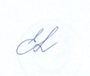 Протокол №  1 от 28.08.2020                               Приказ № 40/6     от 28.08 .2020 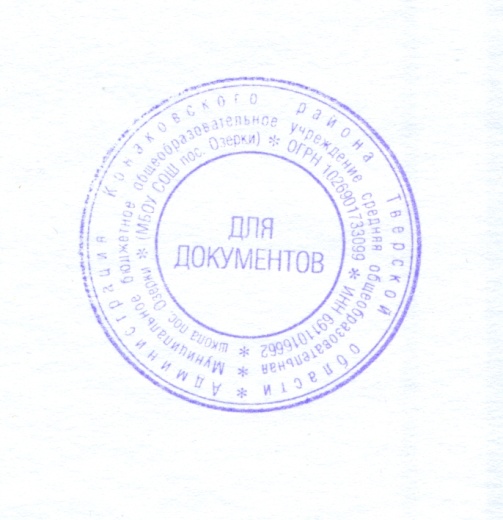 Положениео рабочей группе по введению ФГОС  среднего  общего образованияI. Общие положенияРабочая группа по введению новых ФГОС основного общего образования создана в соответствии с приказом «О создании и полномочиях рабочей группы по введению ФГОС нового поколения» на период введения новых ФГОС среднего общего образования в целях информационного и научно-методического сопровождения этого процесса. Рабочая группа в своей деятельности руководствуется Конституцией Российской Федерации, законами и иными нормативными правовыми актами Российской Федерации, законами и иными нормативными правовыми актами субъекта Федерации, Уставом, а также настоящим Положением. II. Задачи деятельности рабочей группы:Основными задачами деятельности рабочей группы являются:- информационная и научно-методическая разработка комплексных и единичных проектов изменений при введении новых ФГОС среднего общего образования;- составление и реализация планов-графиков деятельности рабочей группы по проектированию изменений при введении новых ФГОС СОО;- анализ и составление методических рекомендаций по результатам экспертизы единичных и комплексных проектов изменений при введения новыхФГОС среднего общего образования;III. Функции рабочей группы:Рабочая группа в целях выполнения возложенных на нее задач:- разрабатывает предложения о необходимых изменениях в составе образовательной программы;- разрабатывает рекомендации для реализации проектных изменений при введении новых ФГОС  среднего  общего образования;- разрабатывает перечень критериев экспертной оценки результатов деятельности учителей и их объединений по введению новых ФГОС среднего общего образования;- принимает решения в пределах своей компетенции по рассматриваемым вопросам.IV. Порядок деятельности рабочей группы:Состав рабочей группы утверждается приказом директора школы и определяется из числа представителей административных и педагогических работников школы (заместителей руководителя по учебно-воспитательной и воспитательной работе, педагогов, иных работников) (Приложение 1). Возглавляет рабочую группу ее руководитель. Контроль  за организацией деятельности рабочей группы ведет директор, который осуществляет контрольную, координационную и коррекционную функции. Рабочая группа подчиняется непосредственно Координационному  Совету по ведению ФГОС (далее Совет) нового поколения и представляет Совету необходимые аналитические материалы по результатам своей деятельности.Формы работы группы: групповая и индивидуальная. Групповая форма работы осуществляется на совместных заседаниях, периодичность которых определяется на первом заседании, посредством совместных обсуждений определенных вопросов. В промежутках между заседаниями участники рабочей группы индивидуально или в мини группах решают порученные задачи.V. Члены рабочей группы обязаны:- присутствовать на заседаниях рабочей группы;- реализовывать план мероприятий по своему направлению при введении ФГОС в полном объеме;- исполнять поручения, в соответствии с решениями Совета школы.VI. Права рабочей группы:Рабочая группа имеет право:-  знакомиться с материалами и документами, поступающими в Совет;- вносить на рассмотрение вопросы, связанные с разработкой и реализацией проектов изменений при введении новых ФГОС и обсуждения в Совете по введению ФГОС СОО;- требовать от директора школы необходимые справки и документы, относящиеся к деятельности рабочей группы;- привлекать иных специалистов для выполнения отдельных поручений (по согласованию).VII. Ответственность рабочей группы:Рабочая группа несет ответственность:- за разработку комплексных и единичных проектов изменений и составление методических рекомендаций по введении новых ФГОС СОО;- за своевременность представления информации о результатах введения новых ФГОС среднего общего образования;- за качество информационной и научно-методической поддержки реализации единичных и комплексных проектов изменений при введении новых ФГОС среднего общего образования;- за своевременное выполнение решений Совета, относящихся к введению новых ФГОС среднего общего образования, планов-графиков реализации комплексных и единичных проектов изменений при введении новых ФГОС среднего общего образования;- компетентность принимаемых решений.Приложение 1Состав рабочей группы для организации методического сопровождения введения федерального государственного образовательного стандарта среднего общего образованияФИО, должностьФункциональные обязанностиКонстантинова Е.Н.директор школыОбщее руководство Бояринцева А.С.заместитель директорапо УВРРуководство методическим сопровождениемдеятельности школы, повышением квалификации педагогов школы, организация участия представителей школы в конференциях, руководство организацией школьных,  семинаров, круглых столов, в т.ч. и в дистанционном режиме, организация подготовки образовательной программы ОУ, подготовка методических рекомендаций, организация мониторинга результатов введения ФГОС, разработка и реализация рабочих программ в школе, обеспечение, изучение запросов обучающихся и родителей по части формируемой участниками образовательных отношений.Белякова Е.Ю.заместитель директорапо ВРРуководство воспитательной составляющей программы, организация участия представителей школы в конференциях, руководство организацией подготовка методических рекомендаций, организация мониторинга результатов введения ФГОС, разработка и реализация программ по внеурочной деятельности, изучение запросов обучающихся во внеурочной деятельности.Баулина М.В.Заместитель директорапо АХЧПроведение работ по оснащению материально-технической базы  в рамках ФГОС СОО. Контроль за  общей и антитеррористической безопасностью в школе. Организация контроля за санитарно-техническим состоянием, пожарной безопасности и техники безопасности в школеСмирнова А.К.педагог-библиотекарьМетодическое обеспечение учебной литературой согласно ФГОС. Ершова С.А.заместитель директорапо УВР,  администраторшкольного сайтаУчастие в разработке ООП СОО, написании рабочих программ по истории. Размещение информации по ФГОС СОО на сайте школыБелорусова Л.С.Учитель биологии игеографииУчастие в разработке ООП СОО, написании рабочих программ по биологии, географии и обществознанию.Журавлева Г.Е.Учитель русского языкаи литературыУчастие в разработке ООП СОО, написании рабочих программ по русскому языку   и литературе